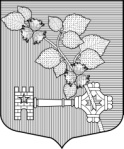 Виллозское городское поселение Ломоносовского муниципального района 188508, Ленинградская область, Ломоносовский район, г.п.Виллози, д.8, т/ф 339-60-23, 339-60-73РАСПОРЯЖЕНИЕ № 1 «О проведение схода граждан населенного пункта Аропаккузи Виллозского городского поселения Ломоносовского муниципального районапо выдвижению кандидатуры старосты сельского населенного пункта»         В соответствие с Федеральным законом от 06.10.2003 №131-ФЗ «Об общих принципах организации местного самоуправления в Российской Федерации», Положением о порядке организации и проведения схода граждан в населенных пунктах муниципального образования Виллозское городское поселение, утвержденного решением совета депутатов от 17.07.2019 № 36 и обращением главы администрации Виллозского городского поселения  РАСПОРЯЖАЮСЬ:1.Назначить и провести сход граждан по вопросу выдвижения кандидатуры старосты сельского населенного пункта Аропаккузи.2.Сход граждан провести 21 февраля 2023года в 18.00часов у информационного стенда деревни Аропаккузи.3.Назначить организатором проведения схода граждан администрацию Виллозского городского поселения Ломоносовского муниципального района.4.Контроль за исполнением настоящего распоряжения возлагаю на главу администрации Виллозского городского поселения.  5.Решение вступает в силу с момента опубликования (обнародования) в средствах массовой информации и на сайте Виллозского городского поселения Ломоносовского муниципального района. 06 февраля 2023г.Ленинградская область, Ломоносовский район,гп. Виллози Глава муниципального образованияВиллозское городское поселенияВ.М.Иванов